Частное образовательное учреждение дополнительного профессионального образования «Академия родительского образования»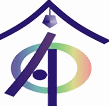 Лицензия серии 59Л01 № 0003254эл. адрес: domelena51@mail.ru; группа "ВКонтакте": https://vk.com/aro.perm
            группа проекта "Сохраним семью - сбережем Россию" "ВКонтакте": https://vk.com/aro.proekt   ﻿Передайте друзьям и деловым партнёрам.Друзья, коллеги, и единомышленники!Краевая акция «Проснись, родительское сердце!» в рамках социального проекта «Сохраним семью – сбережём Россию» при поддержке Фонда президентских грантов продолжается.Мы благодарим вас за участие в нашем первом дистанционном  курсе по родительскому образованию «Школа для двоих», призванном помочь отладить взаимоотношения между мужчиной и женщиной, мужем и женой: https://vk.com/aro.proekt?w=wall-155074174_5273 А для любящих пап и мам педагогический коллектив «Академии родительского образования»  разработал новый курс Школы родительского образования – «РАДИ СЧАСТЬЯ  ДЕТЕЙ», направленный на выстраивание и корректировку детско-родительских отношений в семье.Каждый день мы будем опубликовывать новые материалы в группе нашего проекта: https://vk.com/aro.proekt  Родителям предлагаем выполнять предложенные задания, а организаторам родительского образования – размещать их в родительских группах и чатах. Это поможет выстроить доверительные отношения с детьми, лучше понимать их и укрепить семейные узы.Пока у наших дочек и сыновей не закончилось детство – ради их счастья займёмся собой и своими отношениями с детьми. Присоединяйтесь к нам!Репост приветствуется – пусть счастливых семей станет больше, и добра в мире прибавится. С уважением, команда краевого проекта «Сохраним семью – сбережём Россию»PS: Школа родительского образования. Занятие 1: https://vk.com/aro.proekt?w=wall-155074174_5276   